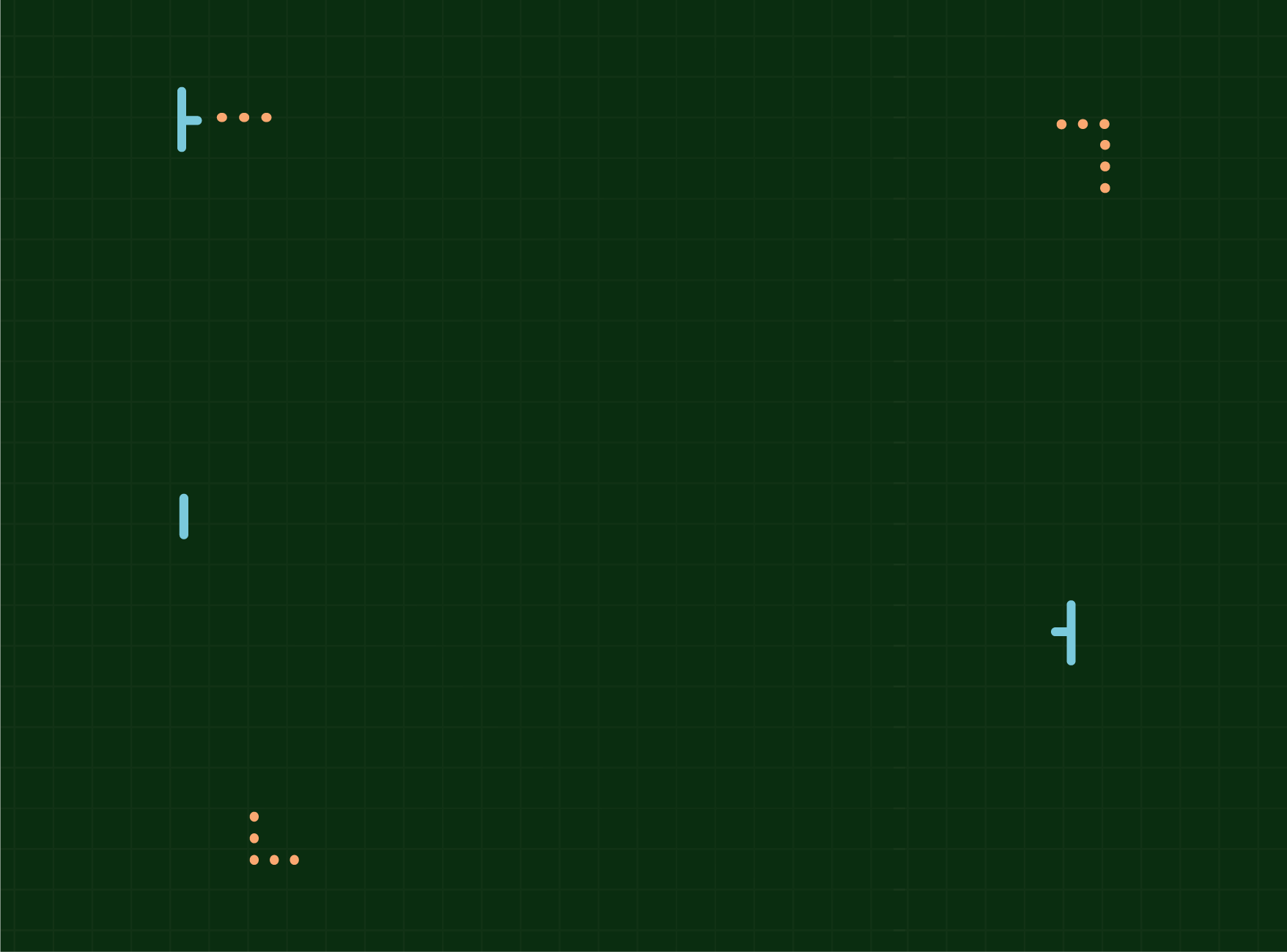 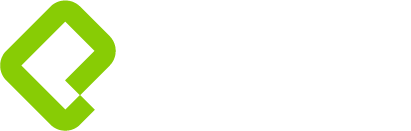 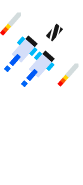 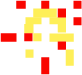 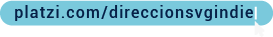 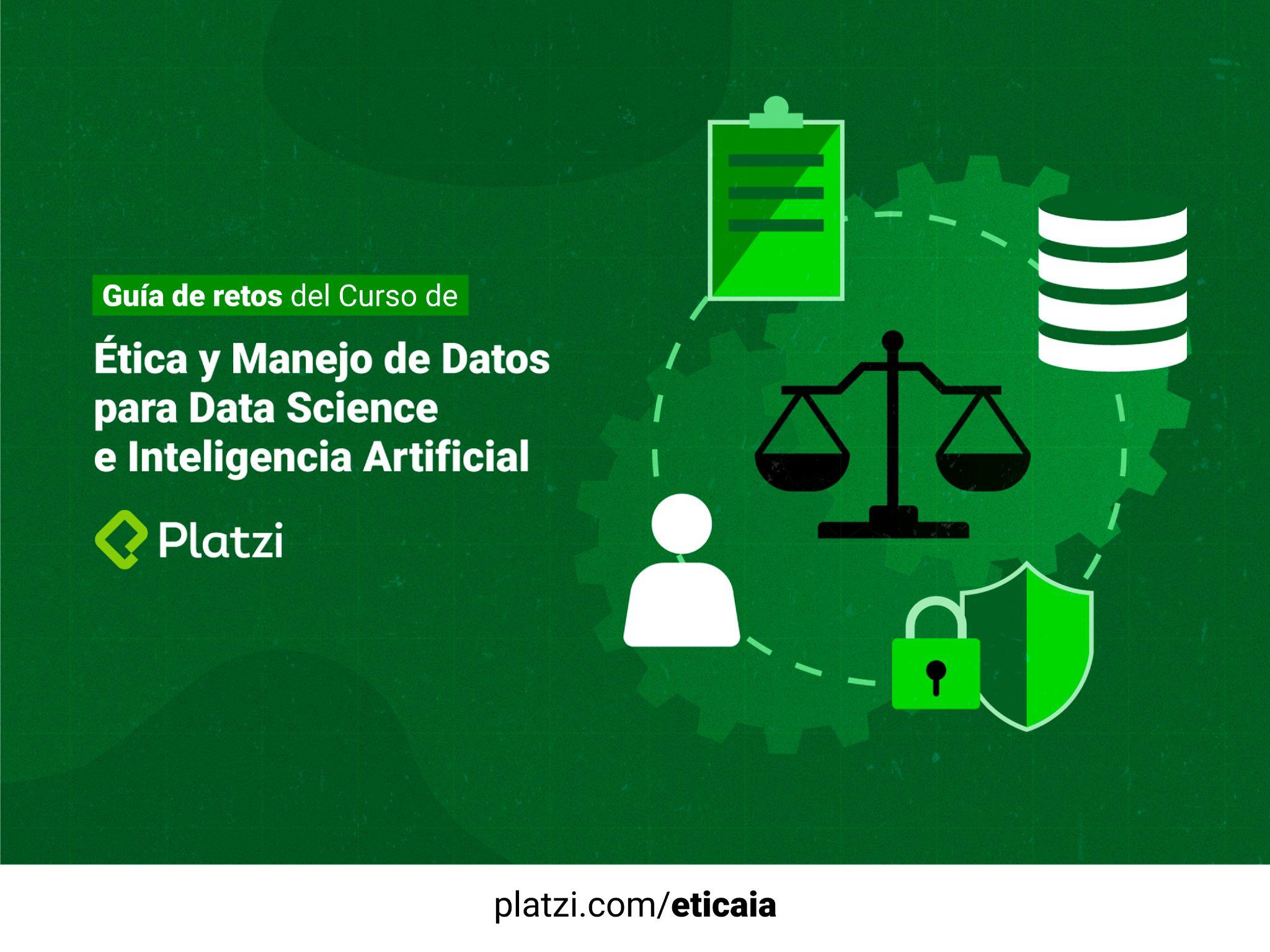 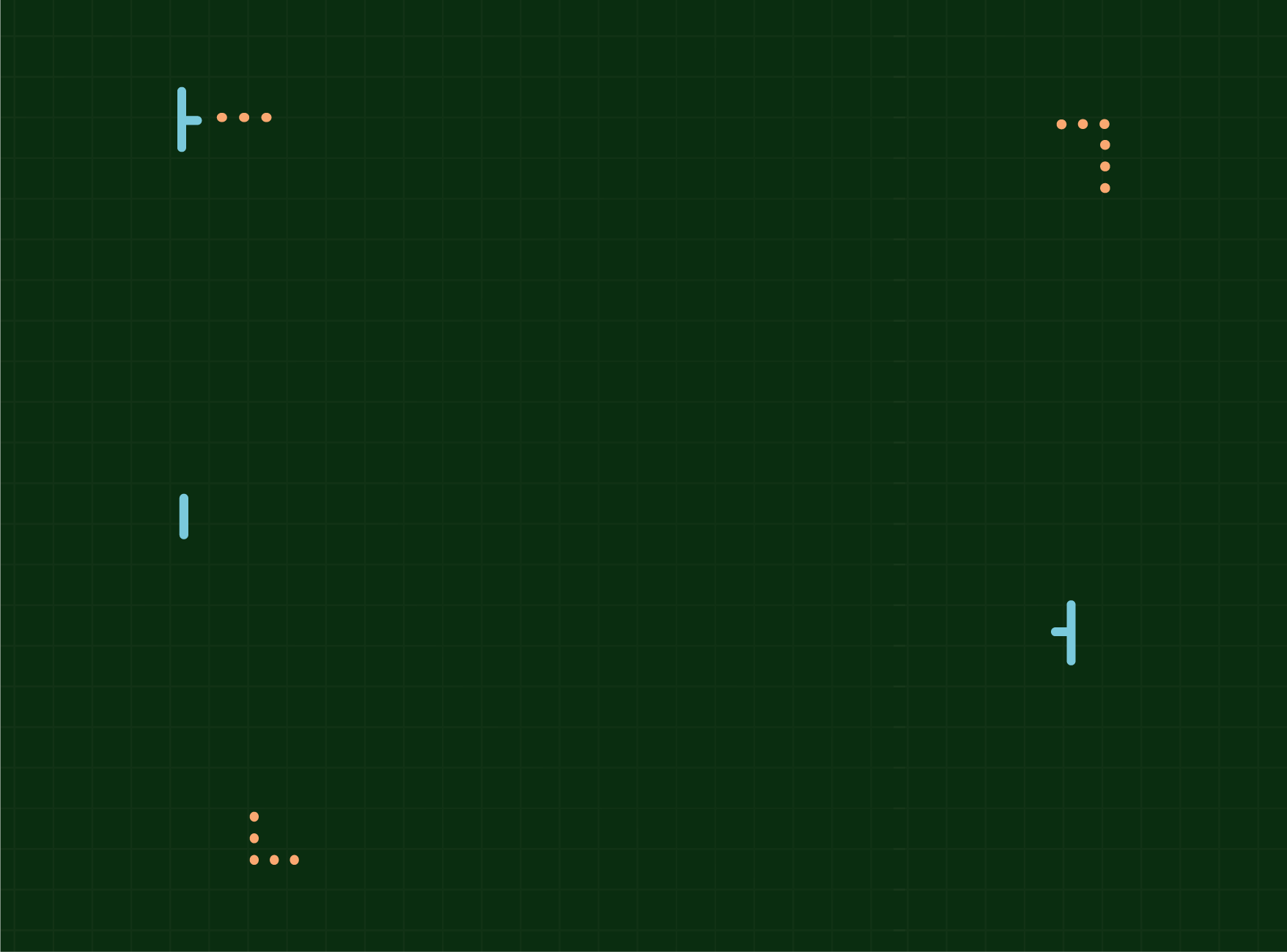 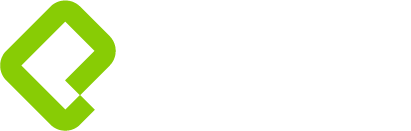 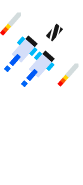 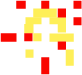 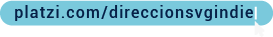 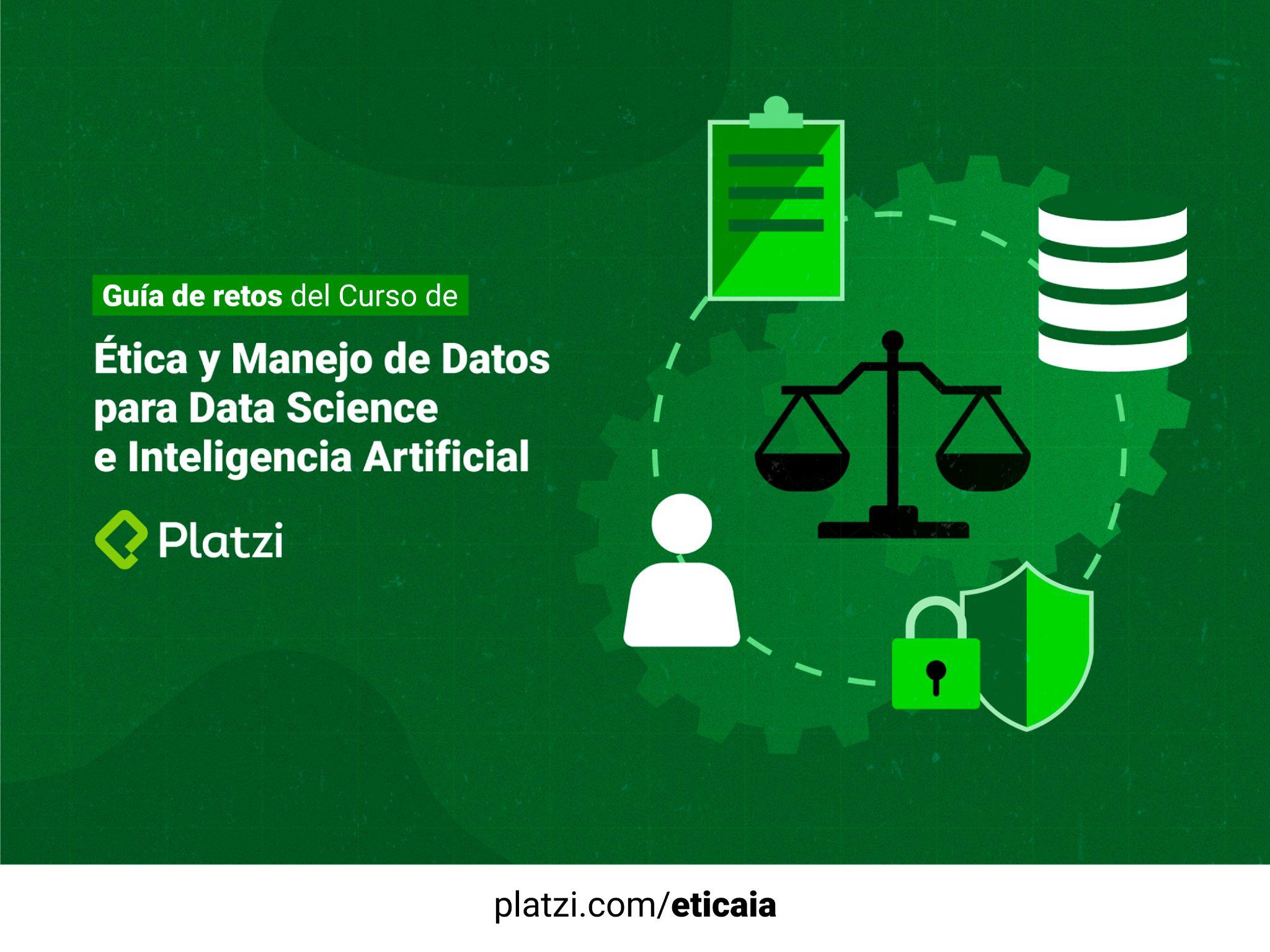 Curso de Ética y Manejo de Datos para Data Science e Inteligencia ArtificialCurso de Ética y Manejo de Datos para Data Science e Inteligencia Artificial Curso de Ética y Manejo de Datos para Data Science e Inteligencia Artificial CCurso de Ética y Manejo de Datos para Data Science e Inteligencia Artificial¡Felicidades! Has completado esta Guía de retos y con ello el curso.Estoy muy emocionada de que hayas llegado hasta aquí. Has dado un gran paso reflexionando sobre el manejo de datos al trabajar en data science y machine learning. Sin dudarlo, tener este conocimiento te llevará a ser una persona profesional en el mundo de los datos y serás capaz de crear proyectos y productos que brindan bienestar al mundo y a las personas. ¡Mucho éxito!Módulo 1: Privacidad y ética en los datosMódulo 1: Privacidad y ética en los datosMódulo 1: Privacidad y ética en los datosClase/TemaReto por claseRespuestas¿Qué son los datos personales?¿Qué otro tipo de datos personales conoces? ¿Cuáles son sus tipologías?Escribe aquí tus respuestas.Escándalos históricos de uso de información¿Qué otros ejemplos de escándalos históricos de uso de información conoces?Interés creciente por la información¿Qué otras razones pueden motivar a una institución a recolectar información?Bias y GIGO en datos¿Qué otros tipos de sesgos suceden en las empresas?Advertencias de uso en marketingPiensa o investiga empresas u organizaciones que históricamente han infringido los puntos de advertencias al crear publicidad y marketing con datos.Advertencias de uso en campañas políticasReflexiona y escribe una potencial solución a la manipulación de campañas políticas con uso de datos.Reglamentos¿Cuál es tu opinión sobre la implementación de reglamentos en uso de datos?Reflexiones sobre privacidad y ética en uso de datosReflexiones sobre privacidad y ética en uso de datosReflexiones sobre privacidad y ética en uso de datosEscribe aquí tus reflexiones finalesEscribe aquí tus reflexiones finalesEscribe aquí tus reflexiones finalesMódulo 2: Retos éticos en la actualidadMódulo 2: Retos éticos en la actualidadMódulo 2: Retos éticos en la actualidadClase/TemaReto por claseRespuestasÉtica y deep learning: vehículos autónomos¿Crees que ya deberíamos disponer de vehículos autónomos en las calles?Escribe aquí tus respuestas.Ética y deep learning: reconocimiento facial¿Qué opinas sobre el uso de reconocimiento facial? ¿En qué casos crees que es seguro o cómodo su uso?Ética con datos en la pandemia¿Crees que el uso de datos en la pandemia (de acuerdo con los ejemplos de la clase) facilita la información o el control?Ética en las relaciones interpersonales¿Cómo te sientes más cómodo o cómoda? ¿Cuál crees que es la línea entre la interacción virtual y presencial en las relaciones interpersonales?Ética y Procesamiento de Lenguaje Natural (NLP)¿Crees que NLP pueda alcanzar el conocimiento y sensibilidad humana?Reflexiones sobre los retos éticos actuales con las nuevas tecnologíasReflexiones sobre los retos éticos actuales con las nuevas tecnologíasReflexiones sobre los retos éticos actuales con las nuevas tecnologíasEscribe aquí tus reflexiones finalesEscribe aquí tus reflexiones finalesEscribe aquí tus reflexiones finalesMódulo 3: Data for goodMódulo 3: Data for goodMódulo 3: Data for goodClase/TemaReto por claseRespuestas¿Qué son las políticas públicas?Piensa en políticas públicas que se hayan desarrollado en tu ciudad o país.Escribe aquí tus respuestas.Datos y prevención de crímenes¿Qué otras aplicaciones de prevención de crimen podrían lograrse con datos e inteligencia artificial?Datos y salud¿Qué otras aplicaciones de prevención de enfermedades y accidentes podrían lograrse con datos e inteligencia artificial?Datos y movilidad¿Qué opinas del potencial sesgo de rutas y discriminación de las plataformas de movilidad?Datos y educación¿Qué otras aplicaciones de mejora educacional podrían lograrse con datos e inteligencia artificial?Datos y medio ambiente¿Qué otras aplicaciones de mejora al medio ambiente podrían lograrse con datos e inteligencia artificial?Reflexiones sobre el buen uso de datos y data scienceReflexiones sobre el buen uso de datos y data scienceReflexiones sobre el buen uso de datos y data scienceEscribe aquí tus reflexiones finalesEscribe aquí tus reflexiones finalesEscribe aquí tus reflexiones finales